CALCULATRICE INTERDITEExercice 1 (3 points)On considère les points A, B et C d’affixes respectives .Déterminer l’affixe du point D tel que ABCD soit un parallélogramme.Déterminer l’affixe du point E centre du parallélogramme.E est le milieu de  donc :Placer tous ces points dans un repère orthonormé.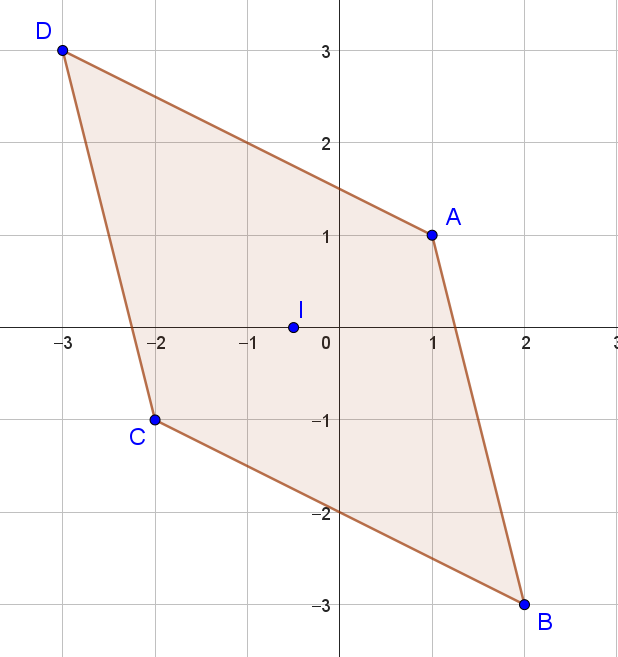 Exercice 2  (3 points)Déterminer le module des nombres complexes suivants.Exercice 3 (2 points) On considère les points A et B d’affixes respectives  et .Calculer la distance AB.Exercice 4 (3 points)On considère le nombre complexe .Déterminer un argument de z.On pose   donc   est donc un argument de .En déduire un argument de – z et de  .Exercice 5 (5 points)Déterminer la forme trigonométrique des nombres complexes suivants.Exercice 6 (4 points)Déterminer un argument des nombres complexes   et  .En déduire un argument de  Maths ExpertesEvaluation n°4Durée 45 mn12/02/2024